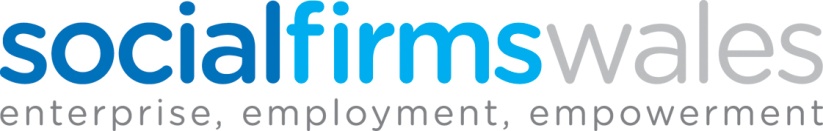 SOCIAL FIRMS WALES MEMBERSHIPSocial Firms Wales is a National Support Agency for people facing employability challenges in the open job market. It is committed to working with people to create a business, whether that is providing employment for others or being self-employed whilst also encompassing their three core values of Enterprise, Employment and Empowerment.What are Social Firm Principles?Social Firm principles are mainly adopted by social enterprises which create a job, or jobs, work-based training, and volunteering opportunities for people who face significant challenges when seeking and retaining employment whether a sole trader/self-employed, partnership, company, charity or CIO (Charitable Incorporated Organisation). Social Firms Wales offers support and guidance for people who are traditionally discriminated against in terms of gaining employment, including:People from Ethnic minoritiesPeople from the LGBTQ+ communitiesPeople living with a Learning, physical, and sensory disabilityPeople managing mental health issuesPeople leaving prison   People with experience of homelessnessPeople managing recovery of substance misuseSocial Firms Wales offer 4 categories of Membership:Full Membership Open for anyone creating a business for people who have been traditionally discriminated against.  Open for anyone becoming self-employed who have been traditionally discriminated against.Supported Business Membership Open for supported businesses where 50% or more of their workforce have a disability who have been traditionally discriminated against. (Source: www.base-uk.org) Associate MembershipOpen for those with an interest in Social Firm development.Public Sector Membership Open for Public Sector bodies with an interest in Social Firm development. Your support is needed to actively support and help grow the number of Social Firms in 
Wales There is no cost for membership - The value of our membership is not in the £’s but our members themselvesPlease complete application for membership and forward to: E-mail: members@socialfirmswales.co.ukPost to: PO Box 85, Porthcawl, Mid Glamorgan, CF36 9BPAPPLICATION FORMMEMBERSHIP BENEFITSOrganisation Name: Contact Name:  Position within the organisation:Address including Postcode: Telephone Number: Mobile Number: Email Address:  Website:  Twitter: Description of your business: e.g., café, recycling.Year Organisation started trading: Organisations Legal Structure Organisations Legal Structure Tick below as appropriateCompany and/or Charity registered numberSole Trader – Self EmployedSole Trader – Self EmployedN/APartnershipPartnershipN/ACompany Limited by GuaranteeCompany Limited by GuaranteeCompany Limited by SharesCompany Limited by SharesCIC – Community Interest Company Limited by GuaranteeCIC – Community Interest Company Limited by GuaranteeCIC – Community Interest Company Limited by SharesCIC – Community Interest Company Limited by SharesRegistered CharityRegistered CharityCIO - Charitable Incorporated OrganisationCIO - Charitable Incorporated OrganisationLocal authorityLocal authorityMy business supports:Please tick all that apply to your applicationPeople from Ethnic minoritiesPeople from the LGBTQ+ communitiesPeople living with a Learning, physical, and sensory disabilityPeople managing mental health issuesPeople leaving prisonPeople with experience of homelessnessPeople managing recovery of substance misuseFullSupported BusinessAssociatePublic SectorReceive weekly news, funding, training and opportunities up-dates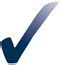 Contribute to weekly news up-datesKeep up-to-date with the social enterprise sector in WalesRaise the awareness of cross-sector opportunities & benefitsOpportunities to promote and or work with social enterprises in WalesOpportunities to include social enterprise in your supply chains & fulfil social value promisesWork in partnership/collaboration with Social Firms WalesPolicy representation and effective lobbying for the Social Firms sector with the Welsh GovernmentRaise the awareness of the principles & values of Social Firms & supported businessesSupport to develop your social enterprise1-2-1 mentoringUse of a range of resources, according to your individual needEntry in our on-line directory of Social Firms in WalesA network of experienced Social Firms to share experiences, best practice, and showcase good examples.Use of Social Firms Wales logo on your organisation’s literatureConsult with our members on issues encountered and support best option solutions.Map the Social Firm sector in Wales to highlight progress, growth and barriers experienced